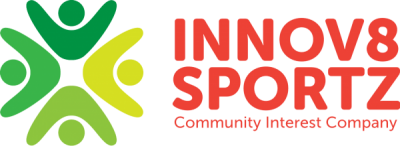 Notifiable Diseases PolicyOfsted should be notified about:food poisoning which affects two or more childrenany child who has meningitisthe outbreak on the premises of any notifiable disease*  *a notifiable disease is one identified as such in the Public Health (control of diseases) Act 1984 or the Public Health (infectious diseases) Regulations 1988  All notifiable diseases must be reported to:Thames Valley PHE CentreDr Diana Grice, centre director
Public Health England 
Chilton 
Oxfordshire
OX11 0RQ Telephone: 0345 279 9879 Avon, Gloucestershire and Wiltshire PHE CentreDr Shona Arora, centre director
2 Rivergate
Temple Quay
Bristol
BS1 6EH Telephone: 0300 3038162Diseases notifiable under the Health Protection (Notification) Regulations 2010:   Acute encephalitis Acute infectious hepatitis Acute meningitis Acute poliomyelitis Anthrax Botulism Brucellosis Cholera Diphtheria Enteric fever (typhoid or paratyphoid fever) Food poisoning Haemolyticuraemic syndrome (HUS) Infectious bloody diarrhoeaInvasive group A streptococcal disease Legionnaires’ DiseaseLeprosy Malaria Measles Meningococcal septicaemiaMumps Plague Rabies Rubella SARS Scarlet feverSmallpox Tetanus Tuberculosis Typhus Viral haemorrhagic fever (VHF) Whooping cough Yellow fever  As of April 2010, it is no longer a requirement to notify the following diseases: Dysentery, Leptospirosis, Ophthalmianeonatorum, Relapsing fever and Viral hepatitis. These and other diseases that may present significant risk to human health may be reported under Another significant disease category.  This Policy was approved by the Innov8 Sportz C.I.C Board on 15 April 2014 and has been reviewed on 9 March 2015 and again in August 2015 is due for further review August 2016. Reviewed September 2016, due for further review September 2017. Signed: